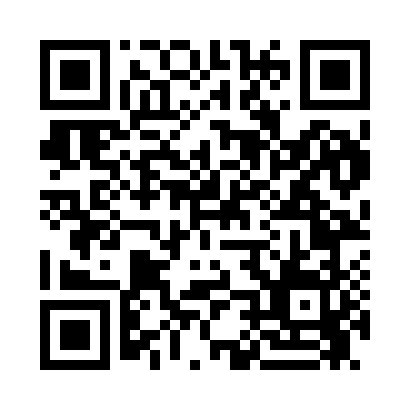 Prayer times for Ashwood, Mississippi, USAWed 1 May 2024 - Fri 31 May 2024High Latitude Method: Angle Based RulePrayer Calculation Method: Islamic Society of North AmericaAsar Calculation Method: ShafiPrayer times provided by https://www.salahtimes.comDateDayFajrSunriseDhuhrAsrMaghribIsha1Wed5:086:201:024:417:458:572Thu5:076:191:024:417:458:583Fri5:066:181:024:407:468:594Sat5:056:181:024:407:479:005Sun5:046:171:024:407:479:006Mon5:036:161:024:407:489:017Tue5:026:151:024:407:499:028Wed5:016:141:024:407:499:039Thu5:006:141:024:407:509:0410Fri4:596:131:024:407:519:0511Sat4:586:121:024:407:519:0612Sun4:576:111:024:407:529:0713Mon4:566:111:024:407:539:0814Tue4:556:101:024:407:539:0815Wed4:546:091:024:407:549:0916Thu4:536:091:024:407:559:1017Fri4:536:081:024:407:559:1118Sat4:526:081:024:407:569:1219Sun4:516:071:024:407:579:1320Mon4:506:071:024:417:579:1421Tue4:506:061:024:417:589:1422Wed4:496:061:024:417:599:1523Thu4:486:051:024:417:599:1624Fri4:486:051:024:418:009:1725Sat4:476:041:024:418:009:1826Sun4:476:041:024:418:019:1827Mon4:466:031:024:418:029:1928Tue4:466:031:034:418:029:2029Wed4:456:031:034:418:039:2130Thu4:456:031:034:418:039:2131Fri4:446:021:034:418:049:22